P r o h l á š e n í  o  b e z i n f e k č n o s t i  a neodkladné zdravotní péči Jméno dítěte……………………………………………………………………………. datum narození dítěte: ……………………………………………………………………….. Prohlašuji ve smyslu § 9 odst. 1, zákona č. 258/2000 Sb. o ochraně veřejného zdraví v platném znění, že ošetřující lékař nenařídil výše jmenovanému dítěti, které je v mé péči, změnu režimu, dítě nejeví známky akutního onemocnění. a okresní hygienik ani ošetřující lékař mu nenařídil karanténní opatření. Není mi též známo, že by v posledních 14 dnech před nástupem na příměstský tábor přišlo toto dítě do styku s osobami nemocnými infekčním onemocněním nebo podezřelými z nákazy. Jsem si vědom(a) právních následků, které by mne postihly, kdyby toto mé prohlášení bylo nepravdivé. Souhlasím s tím, aby v případě potřeby byla mému synovi/mé dceři v době konání příměstského tábora poskytnuta akutní péče ve smyslu Zákona o zdravotních službách bez mého souhlasu dle rozhodnutí lékaře. Beru na vědomí, že v případě potřeby (určí tak lékař) se budu muset bezodkladně dostavit do příslušného zdravotnického zařízení k udělení souhlasu s poskytnutím zdravotnických služeb mému nezletilému synovi/mé nezletilé dceři a zavazuji se poskytnout v této věci veškerou potřebnou součinnost. Prohlašuji, že v případě zvláštních okolností, zejména onemocnění mého dítěte, zajistím jeho bezodkladný individuální odvoz z místa konání akce před stanoveným termínem ukončení akce. Prohlašuji tímto, že v době konání akce je možné mne kontaktovat na tomto telefonním čísle: Příjmení, jméno:………………………………………………………telefonní číslo………………………………………V Praze:Podpis zákonného zástupce:Mateřská škola  „Slunéčko“ Praha 5 - Košíře 
150 00 Praha 5 - Košíře, Beníškové 988  
tel.: 257 218 179, e-mail:reditelka@msslunecko.cz http://www.msslunecko.cz
IČO: 70 10 77 69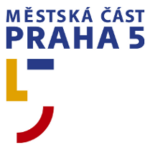 